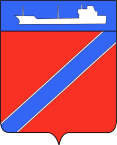 ПОСТАНОВЛЕНИЕАДМИНИСТРАЦИИ ТУАПСИНСКОГО ГОРОДСКОГО ПОСЕЛЕНИЯ               ТУАПСИНСКОГО РАЙОНА От 28.02.2018                                                                           № 188 г. ТуапсеОб отмене  аукциона проводимого на основании постановления администрации Туапсинского городского поселения Туапсинского района от 23 ноября 2017 года № 1699 «О проведении аукциона на право заключения договоров аренды (купли продажи) земельных участков находящихся на территории Туапсинского городского поселения» в отношении лота № 1Руководствуясь статьей 448 Гражданского кодекса Российской Федерации, Земельным кодексом Российской Федерации, Федеральным законом от 25 октября 2001 года № 137 – ФЗ «О введении в действие Земельного кодекса Российской Федерации»,  законом Краснодарского края от 05 ноября 2002 года № 532-КЗ «Об основах регулирования земельных отношений в Краснодарском крае»  п о с т а н о в л я ю:1. Отменить открытый аукцион, проводимый на основании постановления администрации Туапсинского городского поселения Туапсинского района от 23 ноября 2017  года № 1699 «О проведении аукциона на право заключения договоров аренды (купли продажи) земельных участков находящихся на территории Туапсинского городского поселения» в отношении лота № 1.2.    Контроль за выполнением настоящего постановления возложить на заместителя главы администрации Туапсинского городского поселения Туапсинского района Е.М. Балантаеву.3.    Постановление вступает в силу со дня его подписания.Глава  Туапсинского  городского поселения                                                                  Туапсинского района                                                                          В.К. Зверев